Sottoscrivendo questa domanda di iscrizione al corso dichiaro:di essere stato puntualmente informato sulle caratteristiche del corso e sul livello di difficoltà tecniche delle uscite in ambiente che verranno percorse;di essere a conoscenza dei rischi oggettivi connessi all’attività di montagna;di essere in buon stato di salute, non affetto da patologie di varia natura che possano impedire o compromettere il buon andamento delle escursioni o mettere a rischio la mia incolumità o quella degli altri partecipanti al corso;di aver preso visione delle coperture assicurative e relative clausole di applicazione del CAI che si attivano automaticamente con l’iscrizione al CAI;di aver preso visione, e di sottoscriverlo, del regolamento del corso;Autorizzo il trattamento dei miei dati per le necessità interne di detto corso.Verona ……………………………..                                 Firma ………………………………………………..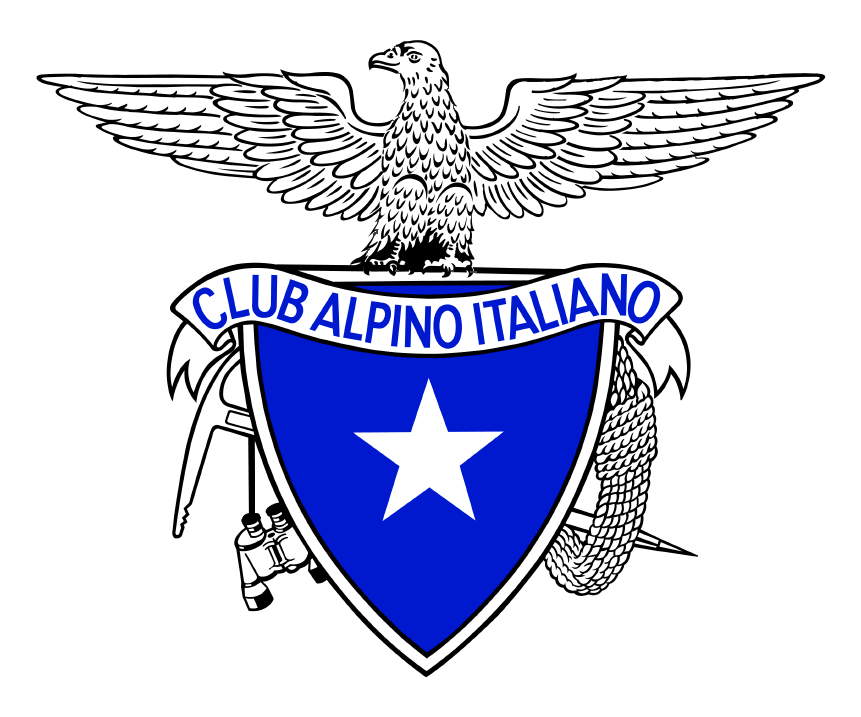 Scuola Intersezionale di EscursionismoVERONESEModulo iscrizione corso di Escursionismo invernale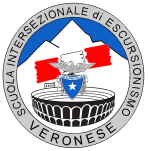 nomecognomedata di nascitaluogo di nascitaindirizzo cittàCAPprovinciatelefonoe-mailCodice fiscaleSocio CAIdall’annodall’annoSocio CAIsezione disezione diHai effettuato escursioni o raggiunto cime negli ultime 2 anni? Se si puoi elencarne alcune (massimo 6):Hai effettuato escursioni o raggiunto cime negli ultime 2 anni? Se si puoi elencarne alcune (massimo 6):Hai effettuato escursioni o raggiunto cime negli ultime 2 anni? Se si puoi elencarne alcune (massimo 6):1.2.3.4.5.6.Hai effettuato escursioni con le ciaspole negli ultimi 2 anni? Se sì puoi elencane alcune (massimo 6):Hai effettuato escursioni con le ciaspole negli ultimi 2 anni? Se sì puoi elencane alcune (massimo 6):Hai effettuato escursioni con le ciaspole negli ultimi 2 anni? Se sì puoi elencane alcune (massimo 6):1.2.3.4.5.6.Hai percorso sentieri attrezzati o vie ferrate negli ultimi 2 anni? Se sì puoi elencane alcuni (massimo 6):Hai percorso sentieri attrezzati o vie ferrate negli ultimi 2 anni? Se sì puoi elencane alcuni (massimo 6):Hai percorso sentieri attrezzati o vie ferrate negli ultimi 2 anni? Se sì puoi elencane alcuni (massimo 6):1.2.3.4.5.6.Hai pernottato in rifugi o bivacchi negli ultimi 2 anni? Se sì puoi elencane alcuni (massimo 6):Hai pernottato in rifugi o bivacchi negli ultimi 2 anni? Se sì puoi elencane alcuni (massimo 6):Hai pernottato in rifugi o bivacchi negli ultimi 2 anni? Se sì puoi elencane alcuni (massimo 6):1.2.3.4.5.6.Hai frequentato altri corsi CAI o desideri informarci su qualcosa che possa essere utile per il corso?Hai frequentato altri corsi CAI o desideri informarci su qualcosa che possa essere utile per il corso?Hai frequentato altri corsi CAI o desideri informarci su qualcosa che possa essere utile per il corso?